Stoichiometry: Percent Yield/Percent Purity: Quiz 6cMake sure to SHOW ALL WORK, INCLUDE UNITS and correct SIG FIGS! For the following please include a BALANCED EQUATIONWhen 5.000kg of Cu2(OH)2CO3 , whose purity is 4.30%, is heated, one of the products is copper (II) oxide: Cu2(OH)2CO3  CO2  +  CuO  +  H2OIf the reaction has an 84.0% yield, how many grams of copper (II) oxide was produced?Answers: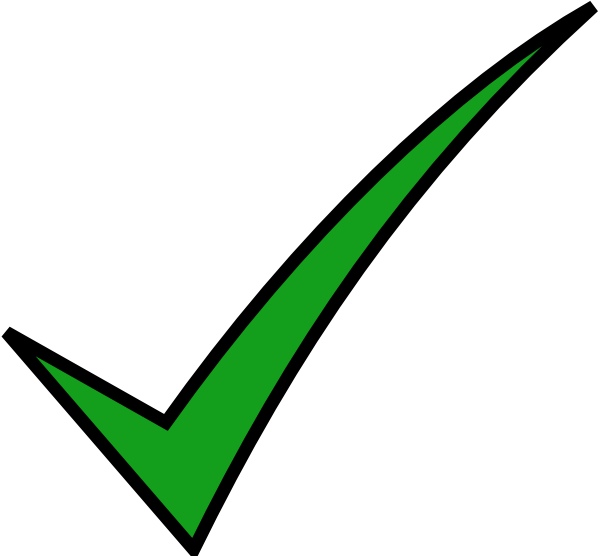 